§2101-B.  Food recovery hierarchy1.  Priorities.  It is the policy of the State to support the solid waste management hierarchy in section 2101 by preventing and diverting surplus food and food scraps from land disposal or incineration in accordance with the following order of priority:A.  Reduction of the volume of surplus food generated at the source;  [PL 2015, c. 461, §1 (NEW).]B.  Donation of surplus food to food banks, soup kitchens, shelters and other entities that will use surplus food to feed hungry people;  [PL 2015, c. 461, §1 (NEW).]C.  Diversion of food scraps for use as animal feed;  [PL 2015, c. 461, §1 (NEW).]D.  Utilization of waste oils for rendering and fuel conversion, utilization of food scraps for digestion to recover energy, other waste utilization technologies and creation of nutrient-rich soil amendments through the composting of food scraps; and  [PL 2015, c. 461, §1 (NEW).]E.  Land disposal or incineration of food scraps.  [PL 2015, c. 461, §1 (NEW).][PL 2015, c. 461, §1 (NEW).]2.  Guiding principle.  It is the policy of the State to use the order of priority in this section, in conjunction with the order of priority in section 2101, as a guiding principle in making decisions related to solid waste and organic materials management.[PL 2015, c. 461, §1 (NEW).]SECTION HISTORYPL 2015, c. 461, §1 (NEW). The State of Maine claims a copyright in its codified statutes. If you intend to republish this material, we require that you include the following disclaimer in your publication:All copyrights and other rights to statutory text are reserved by the State of Maine. The text included in this publication reflects changes made through the First Regular and First Special Session of the 131st Maine Legislature and is current through November 1, 2023
                    . The text is subject to change without notice. It is a version that has not been officially certified by the Secretary of State. Refer to the Maine Revised Statutes Annotated and supplements for certified text.
                The Office of the Revisor of Statutes also requests that you send us one copy of any statutory publication you may produce. Our goal is not to restrict publishing activity, but to keep track of who is publishing what, to identify any needless duplication and to preserve the State's copyright rights.PLEASE NOTE: The Revisor's Office cannot perform research for or provide legal advice or interpretation of Maine law to the public. If you need legal assistance, please contact a qualified attorney.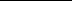 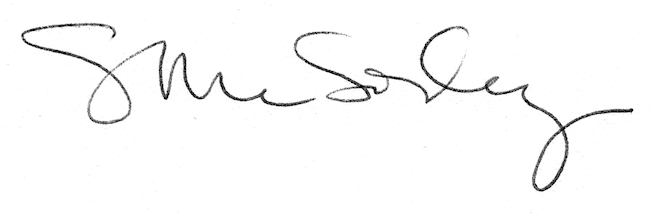 